	Easter Holiday 2th April – 12th April 2024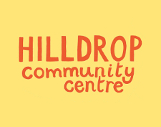 Hilldrop Play Project Holiday Playscheme – Registration FormThank you for registering your child with Hilldrop Play Project. We need some personal details, but we promise to lock this form away and not share anything with third parties. One form must be completed for each child attending and submitted again at the start of every school year. Please inform the manager of any changes to these details.*You have a duty to inform the local authority if the child is fostered through a private arrangement with the child's birth family. Private Fostering refers to carers who are NOT step-parents, grandparents, siblings, aunts and uncles and who do NOT hold parental responsibility.The centre has a duty to safeguard children and follow child protection procedures as set out in 'Working Together to Safeguard Children', 2018. Further information is provided in the centre's safeguarding policy.Information you have provided will be kept in line with the provisions of the Data Protection Act 2018.Further information can be found here. https://hilldrop.org.ukUnder the Data Protection Act you have the right to make a formal request, verbally or in writing, for access to personal data held about you or your child,Islington council  also has a duty to protect public funds it administers, and to this end it may use the information you have provided for the prevention and detection of fraud.IMPORTANT:PLEASE INFORM US IF SOMEONE OTHER THAN THE PERSONS NAMED ABOVE IS TO COLLECT YOUR CHILD.All of the Hilldrop Play Project Policies can be found at https://hilldrop.org.uk/policiesHard copies are also available on request. Staff Signature  …………………………………………….. date    /        / Child Child Child Child Child Child Child Full name:Full name:Full name:Full name:Full name:Full name:Full name:Address:Address:Address:Address:Address:Post Code:Post Code:Sex:  Male    Female  Sex:  Male    Female  Date of birth:Date of birth:Date of birth:Age:Age:School:School:School:Class:Class:Class:Class:Does the child have a Birth Certificate       Does the child have a Birth Certificate       Does the child have a Birth Certificate       Original seen and copied by the Centre       Original seen and copied by the Centre       Original seen and copied by the Centre       Original seen and copied by the Centre       Are you registered with the Children's Centre?Are you registered with the Children's Centre?Are you registered with the Children's Centre?Yes       No   Yes       No   Yes       No   Yes       No   The person with parental responsibility must sign the completed form and verify that it is a true record.I ………………………………………………………………………………………… (parent's name) have parental responsibility for the above named childThe person with parental responsibility must sign the completed form and verify that it is a true record.I ………………………………………………………………………………………… (parent's name) have parental responsibility for the above named childThe person with parental responsibility must sign the completed form and verify that it is a true record.I ………………………………………………………………………………………… (parent's name) have parental responsibility for the above named childThe person with parental responsibility must sign the completed form and verify that it is a true record.I ………………………………………………………………………………………… (parent's name) have parental responsibility for the above named childThe person with parental responsibility must sign the completed form and verify that it is a true record.I ………………………………………………………………………………………… (parent's name) have parental responsibility for the above named childThe person with parental responsibility must sign the completed form and verify that it is a true record.I ………………………………………………………………………………………… (parent's name) have parental responsibility for the above named childThe person with parental responsibility must sign the completed form and verify that it is a true record.I ………………………………………………………………………………………… (parent's name) have parental responsibility for the above named childThe information on this form is correct to the best of my knowledge. I understand that if any information I have given is found to be false or misleading, my child's place may be suspended pending investigation and the Council may take legal action.I understand that it is my responsibility to continue to keep the centre informed of any changes to my child's details, and I agree to do so.The information on this form is correct to the best of my knowledge. I understand that if any information I have given is found to be false or misleading, my child's place may be suspended pending investigation and the Council may take legal action.I understand that it is my responsibility to continue to keep the centre informed of any changes to my child's details, and I agree to do so.The information on this form is correct to the best of my knowledge. I understand that if any information I have given is found to be false or misleading, my child's place may be suspended pending investigation and the Council may take legal action.I understand that it is my responsibility to continue to keep the centre informed of any changes to my child's details, and I agree to do so.The information on this form is correct to the best of my knowledge. I understand that if any information I have given is found to be false or misleading, my child's place may be suspended pending investigation and the Council may take legal action.I understand that it is my responsibility to continue to keep the centre informed of any changes to my child's details, and I agree to do so.The information on this form is correct to the best of my knowledge. I understand that if any information I have given is found to be false or misleading, my child's place may be suspended pending investigation and the Council may take legal action.I understand that it is my responsibility to continue to keep the centre informed of any changes to my child's details, and I agree to do so.The information on this form is correct to the best of my knowledge. I understand that if any information I have given is found to be false or misleading, my child's place may be suspended pending investigation and the Council may take legal action.I understand that it is my responsibility to continue to keep the centre informed of any changes to my child's details, and I agree to do so.The information on this form is correct to the best of my knowledge. I understand that if any information I have given is found to be false or misleading, my child's place may be suspended pending investigation and the Council may take legal action.I understand that it is my responsibility to continue to keep the centre informed of any changes to my child's details, and I agree to do so.*Signature of Person withParental ResponsibilityDateDateWhat day would you like you child to attend playscheme:What day would you like you child to attend playscheme:     W1                             Tuesday                Wednesday                       Thursday                        Friday    W2 Monday               Tuesday                Wednesday                       Thursday                        Friday    Staff are happy to be informed of changes on the day      W1                             Tuesday                Wednesday                       Thursday                        Friday    W2 Monday               Tuesday                Wednesday                       Thursday                        Friday    Staff are happy to be informed of changes on the day  Please provide the date you would like your child to start      Date           /             / About your ChildAbout your ChildAbout your ChildAbout your ChildAbout your ChildAbout your ChildAbout your ChildAbout your ChildAbout your ChildName you would like your child to be known asName you would like your child to be known asHow to pronounce the nameHow to pronounce the nameName in home language, if differentName in home language, if differentLanguages known to your childLanguages known to your child1.Spoken 	UnderstoodSpoken 	UnderstoodSpoken 	UnderstoodSpoken 	UnderstoodLanguages known to your childLanguages known to your child2.Spoken 	UnderstoodSpoken 	UnderstoodSpoken 	UnderstoodSpoken 	UnderstoodLanguages known to your childLanguages known to your child3.Spoken 	UnderstoodSpoken 	UnderstoodSpoken 	UnderstoodSpoken 	UnderstoodCountry of BirthCountry of BirthNationalityNationalityNationalityArrival in Britain (if applicable)Arrival in Britain (if applicable)Refugee Status?Refugee Status?Refugee Status?Yes / NoYes / NoReligionReligionEthnicity (description)Ethnicity (description)Ethnic CodeEthnic CodeDoctors details Parent/Carer 1 (must live with child)Parent/Carer 1 (must live with child)Full name:Full name:Daytime contact number:Evening contact number:Email (write clearly):Email (write clearly):You must give permission for us to contact you regarding the Play Project: You must give permission for us to contact you regarding the Play Project: Join the Hilldrop Community Centre mailing list (optional):  Join the Hilldrop Community Centre mailing list (optional):  Parent/Carer 2 (if applicable)Parent/Carer 2 (if applicable)Full name:Full name:Address (if different from above):Address (if different from above):Daytime contact number:Evening contact number:Email:Email:You must give Permission for us to contact you regarding the Play Project (optional): You must give Permission for us to contact you regarding the Play Project (optional): Join the Hilldrop Community Centre mailing list (optional):  Join the Hilldrop Community Centre mailing list (optional):  Emergency contacts (2 minimum) NOT PARENTS OR CONTACTS ALREADY GIVEN ABOVEEmergency contacts (2 minimum) NOT PARENTS OR CONTACTS ALREADY GIVEN ABOVEName & Relationship to Child 1:Phone 1:Name & Relationship to Child 2:Phone 2:Name & Relationship to Child 3:Phone 3:Name & Relationship to Child 4:Phone 4:Other people authorised to collect your child (must be age 14+) – Optional Children may only leave the playscheme with the adults named on this form. Adults collecting children may be asked for proof of identity if they are unknown to staff. We may ask for proof of identity or a password on collection. Names can be added/changed at a later date.Other people authorised to collect your child (must be age 14+) – Optional Children may only leave the playscheme with the adults named on this form. Adults collecting children may be asked for proof of identity if they are unknown to staff. We may ask for proof of identity or a password on collection. Names can be added/changed at a later date.Please create a password for others to collect your child.Password: Please create a password for others to collect your child.Password: Name 1:Phone 1:Name 2:Phone 2:Name 3:Phone 3:Please confirm you have consent to share these details:  Please confirm you have consent to share these details:  Medical and other informationMedical and other informationMedical and other informationDoes your child have a medical condition we should know about?        Details:Yes  No    Does your child carry an asthma pump?                                                     One provided to the Play Project:                                                                  Yes    Yes    No    No    Does your child have any allergies?                                                             Details:Do you give permission for us to display your child’s photo                   Yes      Yes    No  No    Does your child carry an EpiPen?                                                                  One provided to the Play Project:                                                                  Yes    Yes    No    No    Does your child need any other regular medication/cream?                     One provided to the Play Project:                                                                  Yes  Yes    No  No    Is your child up to date on immunisations?                                                Details:Yes    No    Does your child have any special dietary requirements?                          Details:Yes  No    Does your child have Special Educational Needs?                                       Details:Care plan provided to Play Project:                                                               Yes  Yes      No    No  Is your child known to Social Services? Ofsted requires us to ask this question                                                                    Yes    No    Consent  (this must be completed by a person who has parental responsibility)Please indicate if you are happy for your child to have or do the following – all choices are optionalConsent  (this must be completed by a person who has parental responsibility)Please indicate if you are happy for your child to have or do the following – all choices are optionalConsent  (this must be completed by a person who has parental responsibility)Please indicate if you are happy for your child to have or do the following – all choices are optionalConsent  (this must be completed by a person who has parental responsibility)Please indicate if you are happy for your child to have or do the following – all choices are optionalConsent  (this must be completed by a person who has parental responsibility)Please indicate if you are happy for your child to have or do the following – all choices are optionalMay your child take any medication you have provided?                       If necessary, a full Medication Form must be completed. In most cases your child will be supervised administering medication themselves, but for certain medication staff may be approved to administer it directly.May your child take any medication you have provided?                       If necessary, a full Medication Form must be completed. In most cases your child will be supervised administering medication themselves, but for certain medication staff may be approved to administer it directly.Yes  Yes  No                                                          May we approve emergency medical treatment?                                     Authorises the Manager to sign, on your behalf, any written form of consent required by hospital authorities should medical treatment be necessary. This is provided every reasonable effort has been made to reach you and seek your permission, and that delay in treatment is likely to endanger your child’s health or safety in the opinion of the doctor or hospital.May we approve emergency medical treatment?                                     Authorises the Manager to sign, on your behalf, any written form of consent required by hospital authorities should medical treatment be necessary. This is provided every reasonable effort has been made to reach you and seek your permission, and that delay in treatment is likely to endanger your child’s health or safety in the opinion of the doctor or hospital.Yes    Yes    No    May we give your child a plaster in the case of an accident?                  May we give your child a plaster in the case of an accident?                  Yes      Yes      No  May we apply sunscreen on your child in the summer?                            Only if you provide sunscreenMay we apply sunscreen on your child in the summer?                            Only if you provide sunscreenYes  Yes  No    May your child take part in any unplanned activities that we may encounter on trips (e.g. bouncy castle, paddling pool, playground equipment)                        You may give specifics:May your child take part in any unplanned activities that we may encounter on trips (e.g. bouncy castle, paddling pool, playground equipment)                        You may give specifics:Yes  Yes  No  Hair plaiting                                                                                                           Hair plaiting                                                                                                           Yes      No  No  Face painting Face painting Yes  No    No    Signature of Person with Parental Responsibility:DatePhotos & VideosPhotos & VideosPhotos & VideosPhotos & VideosWe take photographs and video of the children attending the centre. These are used during your child's time with us for:Children's profile books (these are given to parents when their child leaves). Please note images of your child may appear in other children's profile books.Books the children make themselves to display in the centre. Staff  training and professional development within Bright Start children's centres.We take photographs and video of the children attending the centre. These are used during your child's time with us for:Children's profile books (these are given to parents when their child leaves). Please note images of your child may appear in other children's profile books.Books the children make themselves to display in the centre. Staff  training and professional development within Bright Start children's centres.We take photographs and video of the children attending the centre. These are used during your child's time with us for:Children's profile books (these are given to parents when their child leaves). Please note images of your child may appear in other children's profile books.Books the children make themselves to display in the centre. Staff  training and professional development within Bright Start children's centres.We take photographs and video of the children attending the centre. These are used during your child's time with us for:Children's profile books (these are given to parents when their child leaves). Please note images of your child may appear in other children's profile books.Books the children make themselves to display in the centre. Staff  training and professional development within Bright Start children's centres.I  give permission for my child to be photographed and videoed at Hilldrop Play ProjectI understand that these photographs and video may be used in the ways listed above.If you have questions or concerns regarding photography please contact the Head of Centre via: office@hilldrop.org.ukI  give permission for my child to be photographed and videoed at Hilldrop Play ProjectI understand that these photographs and video may be used in the ways listed above.If you have questions or concerns regarding photography please contact the Head of Centre via: office@hilldrop.org.ukI  give permission for my child to be photographed and videoed at Hilldrop Play ProjectI understand that these photographs and video may be used in the ways listed above.If you have questions or concerns regarding photography please contact the Head of Centre via: office@hilldrop.org.ukI  give permission for my child to be photographed and videoed at Hilldrop Play ProjectI understand that these photographs and video may be used in the ways listed above.If you have questions or concerns regarding photography please contact the Head of Centre via: office@hilldrop.org.ukSignature of person with parental responsibility:Date:Terms of attendancePlay Project fees must be paid in a timely mannerA 75p per minute late fee will be applied when your child is collected after 6pm during term time or 5.30pm during holidaysCancellations made with less than 48 hours’ notice will still be charged, unless there are serious extenuating circumstances (to be at manager’s discretion)Mobile phones must not be used at any time while you are at the Play Project and must stay in bags or pockets. This is to safeguard all children who attend.We believe in equal opportunities for all and have zero tolerance for bullying, fighting, racism, sexism, bad language and any other forms of disruptive or offensive behaviour. This applies to children, parents/carers, and staff.Ethnic Origin Please tick (√) one boxEthnic Origin Please tick (√) one boxEthnic Origin Please tick (√) one boxEthnic Origin Please tick (√) one boxAWhite BritishCAsian or Asian British Bangladeshi AWhite Irish CAsian or Asian British otherAWhite European DBlack or British Caribbean BMixed White & BlackCaribbeanDBlack or Black African BMixed White & African DBlack or Black otherBMixed White & Asian EChinese BMixed otherFOtherCAsian or Asian British IndianGUnknown CAsian or Asian British Pakistani By signing below, you agree to the terms of attendance and all other terms you have indicated above regarding collection, medication, and other consent.I understand that failure to follow the terms of attendance may result in my child being withdrawn from the Hilldrop Play Project register.Signature:Print:Relationship to child (must be listed as Parent/Carer 1 or 2):Date:Office use only Fee rate:  F £20        D  £16         SD £18.00         SEN £15.00         HR £25     